			Что надо знать о сифилисе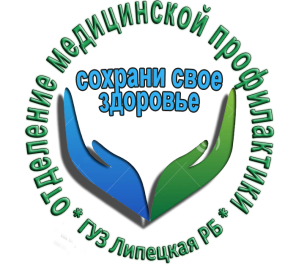 Сифилисом заражаются в большинстве случаев половым путем. Болезнь проявляется не сразу. Но даже в скрытом периоде заболевания больной может оказаться источником заражения.Через три-четыре недели после заражения на месте проникновения инфекции появляется язвочка - твердый шанкр (первичный период).Если больной не лечится или лечится неаккуратно, через полтора-два месяца у него появляется сыпь по всей коже в виде розовато-красных пятнышек или прыщей (вторичный период). Одновременно возникают изменения и во внутренних органах. Сыпь на коже может исчезнуть даже без лечения, но через некоторое время она появляется вновь (рецидивный сифилис). Через несколько лет могут наступить поздние проявления сифилиса в виде язв на коже или в любом органе человека (третичный) периодТакое чередование активных появлений болезни с периодами скрытого ее течения характерно для сифилиса.Следует помнить, что с самого начала сифилис не местное, а общее заболевание, которое может распространиться на любой орган, любую ткань человеческого тела.Залогом быстрого и полного излечения является раннее обращение к врачу и тщательное выполнение его назначений.Сифилис передается потомству только матерью. Мужчина является источником заражения женщины. Если больная сифилисом не лечится или лечится недостаточно, у нее может родиться ребенок с активными проявлениями сифилиса (ранний врожденный сифилис).Иногда у новорожденного нет явных признаков сифилиса, он и обнаруживаются лишь через некоторое время после рождения, даже через несколько лет (поздний врожденный сифилис). Врожденный сифилис — наиболее тяжелая форма этой болезни и может угрожать жизни ребенка. Обязательное исследование крови у всех беременных помогает выявить больных, назначить нужное лечение.Заболеваемость сифилисом за 11 месяцев 2018 года в Липецком районе выглядит такВрач  терапевт ГУЗ «Липецкая РБ» 				А.Ш.Ашурбеков